INSPIRING TEENS SCHOLARSHIP APPLICATION FORM JULY 2020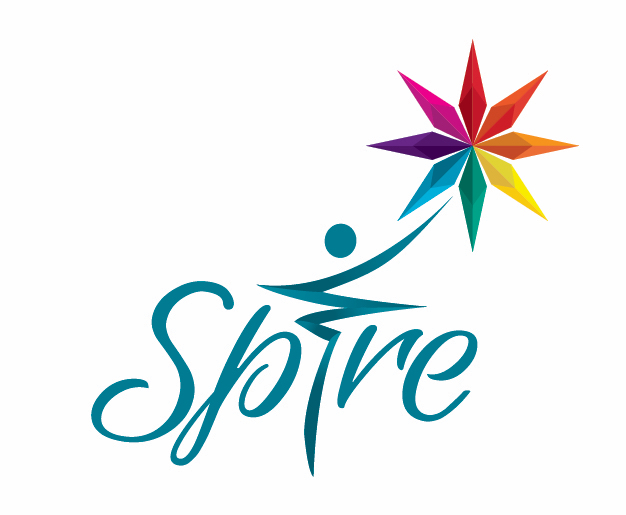 The ‘Inspiring Teens’ Leadership Program aims to develop socially responsible citizens who are passionate about making a difference in the community. Based on the CLEAR Leadership Framework, the program develops young people to feel CLEAR about their future. Able to embrace Challenges, as a Leader to Engage with the community, take Action, and deliver Results. Up to a maximum of 20 Inspiring Teens will participate in group projects over a 10-week period and will grow and transform in confidence and ability as social change makers!Using the Social Change Model of Leadership Development, we teach Self, Team and Community leadership skills through fun interactive activities aimed to challenge and open perspectives. We examine the macro challenges facing the world through the United Nations Sustainable Development Goals, then we narrow the focus to local challenges facing Australia. Through action-learning principles, students apply theory to practice via a 4-step process:Engage with a local Non-Profit Organisation to solve a real community problem Pick a project, form a small team, and create a plan Work on project with the support of a senior Mentor Present results 10 weeks later at the prestigious Graduation CeremonyThe program supports a broad scope of individuals, groups and charities that encompass the belief that we can make a difference for our youth. Through the Inspiring Teen leadership program, students will develop the skills needed to make a positive impact in the community, thereby increasing their chances for success at school, university and beyond.Compulsory Dates:Starts: July School Holidays. Finishes: September School Holidays 20204 x Day Bootcamp (not overnight) 3 x days in July, and 1 x day in SeptemberTuesday 14 July 9.30am-4pmWednesday 15 July 9.30am-4pmThursday 16 July 9.30am-4pmMonday 28 September 9.30am - 4pmVenue: Red Door Utopia, 157 Goodwood Road, GOODWOOD (close to Tram & Train)Graduation Ceremony (date and time to be confirmed, circa October 1 2020)By the end of the 3 days, students will have self-selected their project teams, be assigned a Mentor and have 10 weeks to deliver the project to their chosen cause. They will be expected to communicate and meet in their free time such as on weekends to deliver this project.Please note: There will be an increased level of stress as participants juggle school-work priorities with their projects, but this is all part of the ‘challenge’ and we provide a structured and supportive environment (this is where the growth and sense of achievement comes from at the completion of the project). The senior Mentor will be guiding the project team and helping to problem solve along the journey.We are seeking to offer FULL Scholarships to outstanding youth who wish to participate in this program and meet any of the criteria set out below. You must be a full-time high school student, aged 13 – 17, who has overcome adversity in your life and passionate about applying social change leadership. Only teenagers who are fully committed to following through with the program and the group project, should apply. To apply please fill in the below form. Closing date for scholarship applications: 1 July 2020To be considered:Applicant must be from one of the following categories:Refugee background Aboriginal or Torres Strait IslanderFinancial adversityAffected by the recent bushfires in SAApplicant must have an excellent level of written and spoken English Applicant must be within the age range of 13-17Applicants must be willing to be present for the full duration of the program (make the 10-week commitment) and be committed to the success of the project.Applicant must have a willingness and be able to participate in group discussionsApplicant must contribute to the achievement of the program’s goals, having a passion for bettering themselves, their community, and the world in which they live in Applicant must be an Australian citizen (consideration will be given to those with permanent residency or a humanitarian visa)Please Note – the Inspiring Teens Scholarship covers the cost of participating in the program, but does not include transport or accommodation costs.Please complete the following questions in the space at end of the formPART A: Community involvement and leadership (200-400 words)Choose a leadership role that you have fulfilled either in your school or in your community in the past 2-3 years. Outline what this role requires of you (the tasks you have to do) and describe the leadership skills you have. What changes do YOU want to see in the world and how might YOU go about doing that?    PART B: Personal interests (200-400 words)Give details of your main areas of interest. These may include music, sport, clubs, religious and service organizations, competition entered, awards won, volunteer work and projects in which you have been involved.Why would you like to participate in this program and what do you hope to gain from involvement in this program? What do you believe you can add to the program and how would you pass the benefits of the Inspiring Teens leadership experience to others in your school/ community?  PART C: Ambitions and challenges (200 words) What do you hope to achieve in the future? (in terms of career, university, and life goals).Previous challenges you have encountered i.e. disrupted schooling (i.e. frequently moved, illness, family tragedy), disadvantaged school environment, geographic isolation, limited access to financial resources, difficult home circumstances impacting on education, family responsibilities impacting on time available for study, English language difficulty.You must supply at least one current referees' report outlining your suitability for Inspiring Teens Scholarship. The referee should provide information on you demonstrating your motivation and commitment to be successful for your studies and future career. Your referee can be a staff member at your school.Referees report and your statements need to be attached to your application form at the time of submission.INSPIRING TEENS SCHOLARSHIP APPLICATION FORM Applicant`s Full Name:…………………………………………………..Date:The Inspiring Teens Youth Leadership Program selection panel would like your comments on the applicant above, who has applied for a scholarship for the program. Please specify in no more than 400 words a description why you support this person to apply for this program and can attest to the current status of the applicant as ticked above.……………………………………………………………………………………………………………………………………………………………………………………………………………………………………………………………………………………………………………………………………………………………………………………………………………………………………………………………………………………………………………………………………………………………………………………………………………………………………………………………………………………………………………………………………………………………………………………………………………………………………………………………………………………………………………………………………………………………………………………………………………………………………………………………………………………………………………………………………………Referee  Name:……………………………………………………Position:……………………………………………………………………Organisation:……………………………………………………………………….Direct tel number:……………………………………………Email:……………………………………………………………………………………………………………………………………………………Please submit your completed form and your statements by the closing date, 1st July 2020 by 4pm.    Email to:     gen@spirecoaching.com.au     For further information on the Inspiring Teens Youth Leadership Program, please visit:    Website: www.spirecoaching.com.auOr contact Genevieve Hodge, Founder Spire CoachingTel: 0405559153Email: gen@spirecoaching.com.au PART A: Community involvement and leadership (200-400 words)Choose a leadership role that you have fulfilled either in your school or in your community in the past 2-3 years. Outline what this role requires of you (the tasks you have to do) and describe the leadership skills you have. What changes do YOU want to see in the world and how might YOU go about doing that?    PART B: Personal interests (200-400 words)Give details of your main areas of interest. These may include music, sport, clubs, religious and service organizations, competition entered, awards won, volunteer work and projects in which you have been involved.Why would you like to participate in this program and what do you hope to gain from involvement in this program? What do you believe you can add to the program and how would you pass the benefits of the Inspiring Teens leadership experience to others in your school/ community?  PART C: Ambitions and challenges (200 words) What do you hope to achieve in the future? (in terms of career, university, and life goals.)Previous challenges you have encountered i.e. disrupted schooling (i.e. frequently moved, illness, family tragedy), disadvantaged school environment, geographic isolation, limited access to financial resources, difficult home circumstances impacting on education, family responsibilities impacting on time available for study, English language difficulty.)Title:  Mr                       Miss                Ms                           Other   Family Name:………………………………………………………………Date of Birth………/…….…./…..………..Given Names:……………………………………………………………………………………………………Address:……………………………………………………………………………………………………………………Suburb/Town:……………………………………State……………………. Post Code………………Email Address:………………………………… Mobile Number…………………………………………………Where were you born :…………………………………………….                    Nationality:…………………………………………………..Date of arrival to Australia:…………………………………………………………Do you speak other languages? If Yes, Please, specify ………………………………………………………………………………………Educational detailsName of school:……………………………………School Suburb: School phone number:…………………………………….Year:…………………………..Name of school contact:……………………………………………………..(teachers full name)     Teachers Direct Contact number:………………………………….Parent/Guardian Details (To be filled by your parent/guardian)Your Parents/ guardian Full name:……………………Mobile number:Parents/ guardian contact email…………………………Does the parent provide consent to the teen participating in this program Yes…..No…..Does the parent provide consent to the teen being in photos which may be used to promote the program (media) Yes…..No…..Does the parent provide consent to the teen being introduced to the Scholarship Sponsor Yes…..No…..Name of Parent                                                Date:                                                                      Signature                                        Does the applicant suffer any medical/ psychological/ physical health issues that the Program Organiser and Mentors should be aware of? If yes, please give more details (using any medication, Type of medication, dosage, how often) Please include dietary requirements or allergies (food or other)……………………………………………………………………………………………………………………………………………………………………………………………………………………………………………………………Emergency Contact if Parent/Guardian not available:Doctors Name:Doctors NumberIs the Program Coordinator allowed to call an Ambulance in an Emergency? Y. N. Please indicate all that applies below (you may be asked to provide evidence)Australian Citizen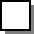 Aboriginal or Torres Strait IslanderPermanent resident  Bushfire affected                   Financial hardship -  You must attach the proof of Commonwealth income support payment        Permanent Humanitarian Visa holder (Please provide visa documentation) .Please tick the relevant boxes Outstanding Above Average Average LowLeadership Maturity Teamwork Initiative Motivation Self Confidence Community Spirit 